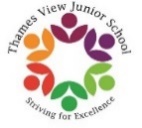 Year 4 Yearly Overview 2022-2023AUTUMN TERM 2022AUTUMN TERM 2022SPRING TERM 2023SPRING TERM 2023SUMMER TERM 2023SUMMER TERM 2023YEAR 4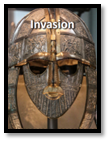 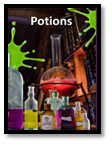 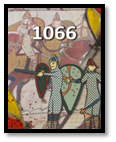 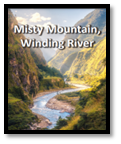 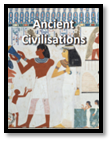 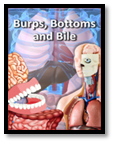 DriverHistoryScienceHistoryGeographyHistoryScienceTrips Science museumBarking Riverside DevelopmentChurch visit Hindu templeNational Portrait GalleryDEAR TIME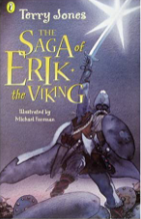 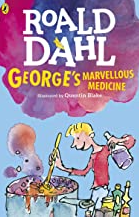 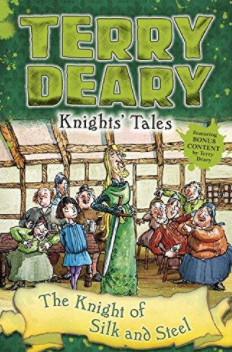 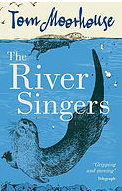 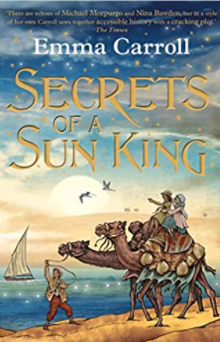 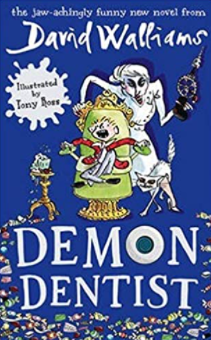 Reading 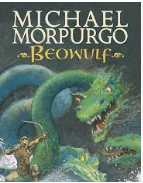 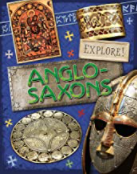 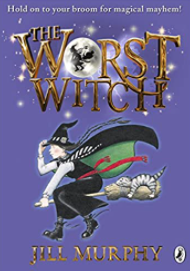 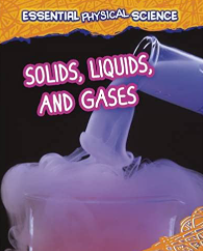 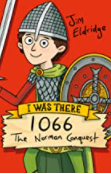 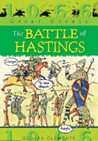 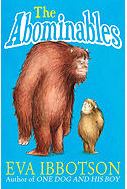 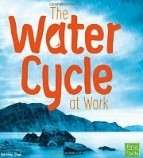 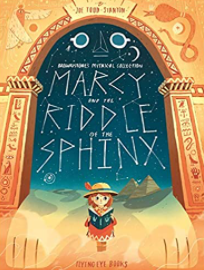 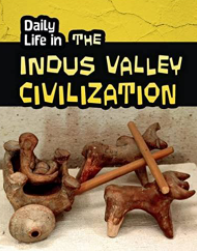 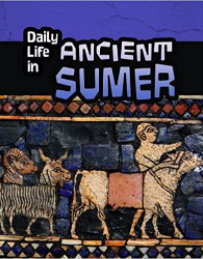 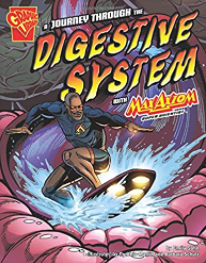 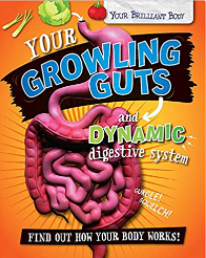 Writing Narrative: Rumple stiltskin (T4W)Narrative: Norse Myth (T4W)Non Chronological Report: Anglo SaxonsNarrative: Alice’s Adventures in Wonderland (T4W)Narrative: Tree Fall by David WeisnerNewspaper report: Missing girlRole play and job application for King of EnglandPoetry: Kennings 1066 Battle weaponsRecount - Diary: Henry the Serf’s diaryNarrative: Flood by Alvaro F VillaPersuasive text: Hill walkingExplanation text: Water cycleNarrative: Temple Cat by Andrew ClementsNewspaper report: The Eygptian EchoHoward Carter’s discoveryInstructions: How to mummify a bodyNarrative: Journey through the Digestive System by Emily SohmPersduasive text: The importance of a healthy diet and exerciseReport: How does the body make poo?MathsNumber: Place ValueNumber: Addition and subtraction Measurement: Area Number: Multiplication and DivisionNumber: Multiplication and DivisionMeasurement: Length and PerimeterNumber: FractionsNumber: DecimalsNumber: DecimalsMeasurement: MoneyMeasurement: TimeGeometry: ShapeStatisticeGeometry: Position and DirectionScienceHow can the states of matter make reversible and irreversible changes?  Why do liquids change shape?What can we find out about gases?What happens to water when it is heated?Science Week - SoundHow are teeth structured?How does the digestive system of humans compare to that of animals?Science Week - ElectricityHistory  Why did the Anglo-Saxons invade Britain?How would life today be different if the Anglo-Saxons had never invaded and settled in Britain?How did the Vikings impact Britain?Why was the reign of Athelstan significant?How did the political landscape change in 1066?What does the historiography tell us about the reaction to the Domesday Book?What was the significance of the Norman castles?How did Ancient Sumer develop? How was society structured in Ancient Sumer?  What does the artefacts and historiography tell us about life in Ancient Egypt?   What are the distinctive similarities and differences between Ancient Sumer and Ancient Egypt?   Geography What were the human and physical features of Anglo-Saxon settlements?How can we describe and identify different types of mountains?  What causes flooding and how can we prevent it from seriously damaging our local area?   How polluted is the River Thames in comparison to other rivers in the UK?   PSHEBeing me Celebrating DifferenceDreams GoalsHealthy MeRelationships Chaning MeD&TDesign, make and evaluate a castle with a functioning draw bridge  Cooking and NutritionDesign, make and evaluate a smoothieArtExploring TextureClay Relief TilesStudy of David HockneyLandscape paintingsArt WeekStudy of Alma ThomasCollageMusicToot TootTootTootTootTootR.E What is special to me and the people in my community?How and why do Hindus worship in the home and in the Mandir?Why is the Bible special for Christians?What religions are represented in our neighbourhood?Why is Easter important to Christians?What makes me the person I am?What happens when someone gets married?P.EClass teacherSpecialistDanish Longball Dance- Dance around the world Gym- Arching & bridges Yoga    Gym- partner work- pushing and pulling  RoundersP.EClass teacherSpecialistOAAGym-Rolling & Travelling LowNetballTag RugbyAthleticsHockeyComputing Computing systems and networks – Connecting computersCreating media - Audio productionProgramming A – Repetition in shapesData and information – Data loggingCreating media – Photo editingProgramming B – Repetition in gamesSpanishPresenting myselfFamilyGoldilocksHabitatsClassroomMy home